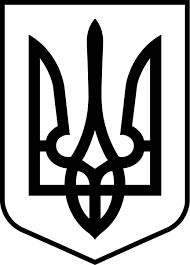 УКРАЇНАМЕНСЬКА МІСЬКА РАДАМенського району Чернігівської областіВИКОНАВЧИЙ КОМІТЕТПРОЕКТ РІШЕННЯ14 листопада 2019 року	м. Мена	№___Про погодження програми підтримки та розвитку дитячих творчих колективів відділу культури Менської міської ради на 2020-2022 рокиЗаслухавши інформацію начальника відділу культури Менської міської ради Шелудько Світлани Валеріївни про необхідність підтримки та розвитку дитячих колективів громади та  відповідно до Законів України «Про культуру», «Про місцеве самоврядування в Україні» виконавчий комітет Менської міської ради, ВИРІШИВ:Погодити Програму підтримки та розвитку дитячих творчих колективів відділу культури Менської міської ради на 2020-2022 роки, згідно додатків 1, 2,  до даного рішення (додається) .Подати на сесію Менської міської ради дану Програму для розгляду та затвердження.Контроль за виконанням рішення покласти на заступника міського голови з питань діяльності виконкому Менської міської ради Вишняк Т.С.Міський голова	Г.А.ПримаковДодаток 1 до проекту рішення виконавчого комітету Менської міської ради від 14.11.2019  «Про погодження Програми підтримки та  розвитку дитячих   творчих колективів відділу культури Менської міської ради на 2020-2022 роки » ПРОГРАМАпідтримки та розвитку дитячих творчих колективів відділу культури Менської міської ради на 2020-2022 рокиМена2019 р.ПАСПОРТПрограми підтримки та розвитку дитячих творчих колективів відділу культури Менської міської ради на 2020-2022 рокиЗАГАЛЬНІ ПОЛОЖЕННЯ Нещодавно Менська ОТГ  долучилася до міжнародної ініціативи «Громада дружня до дітей та молоді». Тож дана програма розроблена з метою вдосконалення  реалізації ініціативи в  сфері культури, збереження та розвитку культурного потенціалу громади, відродження української  культури, культурних традицій краю, створення умов для естетичного та духовного виховання дітей та юнацтва. Відділ культури приділяє особливу увагу розвитку дитячої художньої творчості, підтримці і всебічному сприянню діяльності дитячих колективів, які мають звання «зразковий», забезпечує нерозривність національних традицій, моралі, виховання, всебічного розвитку молодого покоління. На сьогодні у Менській ОТГ функціонує 6 зразкових дитячих колективів та 3 опорні дитячі колективи, які дарують глядачам народне мистецтво, зберігають і доносять до жителів громади здобутки української національної культури, регулярно, систематично працюють і радують земляків своєю творчістю та своїми досягненнями. Дитячі колективи є постійними учасниками Міжнародних, Всеукраїнських, обласних та місцевих фестивалів та конкурсів, мають дипломи Лауреатів та інші почесні нагороди.Разом з тим існують проблеми матеріально-технічного і організаційного забезпечення колективів, для повноцінного функціонування котрих потрібно придбати сценічні костюми, відремонтувати і технічно забезпечити приміщення для репетицій, забезпечити фінансування транспортного забезпечення і кошти на відрядження для концертної діяльності.Наявність даної Програми у 2020-2022 роках дасть можливість стимулювати діяльність творчих колективів, що функціонують при клубних установах відділу культури Менської міської ради за результативність у художній творчості, а саме:  участь у культурному житті громади, участь у заходах відділу культури, звіти колективу перед населенням, кількість проведених творчими колективами гастрольних заходів; участь у конкурсах, святах, фестивалях.Претендентами на отримання фінансової допомоги на суму 20 тис. грн. можуть бути постійно діючі колективи художньої самодіяльності із почесним званням «зразковий», які досягли високої художньо-виконавської майстерності, ведуть активну творчу, виховну та просвітницьку роботу по відродженню національно-культурних традицій українського народу, його духовних цінностей, свої творчі здобутки систематично виносять на осуд глядача, забезпечують непереривність творчого процесу шляхом залучення в колектив обдарованої молоді. Також надати додаткову фінансову допомогу в сумі 9 тис. грн. зразковому ансамблю народного танцю «Калинонька» Куковицької філії КЗ «Менський будинок культури» для підвозу колективу на репетиції в Менський будинок культури. Претендентами на отримання фінансової допомоги на суму 12,5 тис. грн. можуть бути постійно діючі колективи художньої самодіяльності без почесного звання «зразковий», які досягли високої художньо-виконавської майстерності, ведуть активну творчу роботу, беруть постійну участь у заходах відділу культури, займаються гастрольною діяльністю та беруть участь у Міжнародних та Всеукраїнських конкурсах, фестивалях.МЕТА ПРОГРАМИ       Підтримка, збереження та розвиток творчого потенціалу громади. Виявлення обдарованої молоді, сприяння розвитку творчих особистостей та підтримка творчої діяльності, популяризація культурних надбань громади, шляхом участі колективів у Всеукраїнських та Міжнародних конкурсах, фестивалях.ЗАВДАННЯ ПРОГРАМИСтворення можливостей для активної участі молоді громади у самодіяльній творчості.Поліпшення матеріально-технічної бази колективів: зразкового ансамблю народного танцю «Калинонька» Куковицької філії КЗ «Менський будинок культури»; зразкового циркового колективу «Юність» Макошинської філії КЗ «Менський будинок культури»;зразкового  духового оркестру КЗ «Менський будинок культури»; зразкового ансамблю сучасного танцю «Сюрприз» КЗ «Менський будинок культури»; зразкового хореографічного циркового колективу «Фієста»;зразкового циркового колективу «Феєрія» Феськівської філії КЗ «Менський будинок культури;танцювального колективу «Перлина» Стольненської філії КЗ «Менський будинок культури»;танцювальної групи народного аматорського ансамблю пісні і танцю «Менщина» КЗ «Менський будинок культури»;вокального ансамблю «Домісолька».       Забезпечення колективів транспортом для участі  в конкурсах, фестивалях.ОСНОВНІ РЕЗУЛЬТАТИ ВИКОНАННЯВиконання Програми дасть можливість:в належних умовах проводити репетиції;придбати необхідні сценічні костюми;поліпшити матеріально-технічну базу колективів;забезпечити участь колективів в оглядах, конкурсах, фестивалях різного рівня. ФІНАНСОВЕ ЗАБЕЗПЕЧЕННЯФінансування заходів згідно Програми здійснювати за рахунок коштів бюджету Менської ОТГ (додаток 2), виходячи з реальних можливостей бюджету та його пріорітетів.Додаток 2 до проекту рішення виконавчого комітету Менської міської ради від 14.11.2019  «Про погодження Програми підтримки та  розвитку дитячих   творчих колективів відділу культури Менської міської ради на 2020-2022 роки » НазваПрограма підтримки та розвитку дитячих творчих колективів відділу культури Менської міської ради на 2020-2022 рокиПідстава для розробленняЗакон України «Про місцеве самоврядування в Україні», Закон України «Про Державні цільові програми», Закон України «Про культуру»Розробники програмиВідділ культури Менської міської радиУчасники програмиВідділ культури Менської міської радиВідповідальний виконавецьВідділ культури Менської міської радиМета ПрограмиМетою Програми є сприяння розвитку творчих особистостей ,  підтримка творчої діяльності  колективів громади.Строк виконання2020-2022 рокиОбсяги та джерела фінансування2020 р.2021 р.2022 р.   Бюджет Менської міської об’єднаної територіальної громади 166500,00 грн.183150,00 грн.201465,00 грн.Очікувані результати виконанняполіпшення матеріально-технічної бази колективів.придбання необхідних сценічних костюмівучасть колективів в оглядах, конкурсах, фестивалях різного рівня.Контроль за виконаннямЗаступники міського голови з питань діяльності виконкому№Зміст заходуТермін виконання, фінансування заходівФінансування заходів, тис. грнФінансування заходів, тис. грнФінансування заходів, тис. грнФінансування заходів, тис. грнФінансування заходів, тис. грнФінансування заходів, тис. грнФінансування заходів, тис. грнФінансування заходів, тис. грнФінансування заходів, тис. грнЗміст заходуТермін виконання, фінансування заходів2020р.2021р.2022р.п/пЗміст заходуТермін виконання, фінансування заходівВсьогопридбанняпослугиВсьогопридбанняпослугиВсьогопридбанняпослуги1Придбання сценічних костюмів та взуття2020-2022 рр.57,5057,5063,2563,2569,5769,572Поліпшення матеріально-технічної бази. Придбання апаратури для репетицій. 2020-2022 рр.30,0030,0033,0033,0036,3036,302Придбання музичних інструментів. 2020-2022 рр.20,0020,0022,0022,0024,2024,2022020-2022 рр.3Транспортне забезпечення для участі в Міжнародних, Всеукраїнських, обласних та районних фестивалях та конкурсах2020-2022 рр.59,0059,0064,9064,9071,3971,39Всього166,50107,5059,00183,15118,2564,90201,46130,0771,39